1.Учетная карта учреждения   2. Общая характеристика учреждения 2.1. Основные виды деятельности учреждения. Учреждение реализует Программу развития муниципального бюджетного образовательного учреждения дополнительного образования детей «Станция юных натуралистов с. Октябрьское» МО – Пригородный район РСО-А на  2016-2020 гг. Основное направление деятельности: эколого-биологическое.2.2.  Наличие лицензий, свидетельства о государственной  аккредитации  учреждения, заключения по его аттестации.Лицензия - регистрационный номер № 1890 от 19.09.2012 года устанавливает, что муниципальное бюджетное образовательное учреждение дополнительного образования детей «Станция юных натуралистов » муниципального образования – Пригородный район Республики Северная Осетия-Алания (место нахождения: РСО-Алания, Пригородный район, с.Октябрьское, ул. П. Тедеева, 2,  ИНН 15 12 01 09 02)    имеет право  ведения образовательной деятельности в соответствии с приложениями.  Срок действия лицензии  - бессрочно.Свидетельство о государственной аккредитации АА 150046 регистрационный № 457 от 31.05.2007 г. Настоящим удостоверяет, что Муниципальное бюджетное образовательное учреждение дополнительного образования детей «Станция юных натуралистов с. Октябрьское» муниципального образования – Пригородный район Республики Северная Осетия-Алания, расположенная - РСО-Алания, Пригородный район, с.Октябрьское, ул. П. Тедеева, 2,  прошло бессрочную государственную аккредетацию, по результатам которой ей установлен следующий государтсвенный статус: учреждение дополнительного образования детей,  Станция юных натуралистов, категория вторая.  В соотвествии с установленным государственным статусом образовательное учреждение реализует образовательные программы: эколого-биологической  направленности. Имеет право на пользование печатью с изображением герба Российской ФедерацииГосударственный статус установлен при его государственной аккредитации:   Тип учреждения – Образовательное учреждение дополнительного образования детейВид учреждения – Станция юных натуралистов2.3.  Структура управленияУчредитель – Администрация местного самоуправления - Пригородный район Республики Северная Осетия- Алания- Общественный Совет СЮН; - Педагогический совет.  3. Анализ существующего положения и перспектив развития образовательного учреждения3.1. Общая характеристика существующего положения образовательного учреждения Проектная мощность СЮН  -   687    мест. Фактическая численность на 01.01.2015 г. – 687 обучающихся на СЮН и в школах района.Структура: на 01.01.2016 г. -18 общеобразовательных классов (на базе школ района).Штатное расписание –17,5 единиц: из них  –  13.5 ед. - педагогический персонал;3 ед. – административно-хозяйственный.0.5 ед.-вакансия                 0,5 ст.- бухгалтер.Уровень образования педагогических кадров:  с высшим образованием –15 человек;Уровень квалификации педагогических кадров:с высшей категорией – 4 человек;с 1 категорией – 7 человек;со 2 категорией – 2 человек;без категории – 13.2. Перспективы развития образовательного учреждения.Основная цель - это выполнение социальных задач, стоящих перед учреждением. Перспективы развития: - повышение качества образовательного процесса;- повышение статуса МБУ ДОД «СЮН» МО – Пригородный район РСО-А среди населения;- повышения заработной платы;- привлечение квалифицированных работников в систему  образования;- возможность эффективного и целесообразного использования инновационных технологий на базе учреждения;  - качественное улучшение материально-технической базы МБУ ДОД «СЮН» МО – Пригородный район РСО-А;- повышение эффективности использования ресурсов своей деятельности;- возможность привлечения инвестиций. Динамика изменения основных параметров деятельности учреждения может быть представлена в виде следующей таблицы:   4. Характеристика оказываемых услуг - дополнительное образование.4.1 Описание услуг.1.Образовательные услуги:Основные общеобразовательные программы	2. Развивающие услуги (дополнительное образование детей):- естественнонаучная направленность;- Художественная направленность;- Туристско-краеведческая направленность;- Социально-педагогическая.5. Показатели средней заработной платы в месяц6.  Показатели финансового состояния МБУ ДОД «СЮН» МО – Пригородный район РСО-А (в рублях)7.	Финансово-экономический план на 2016 год (в рублях)                                                                                                                                                                                                                                                                                                                                                                                                                             8. Перечень мероприятий по повышению эффективности деятельностиДиректор МБУ ДОД «СЮН»МО – Пригородный район РСО-А			   	Нартикоева Л.В.Бухгалтер                                                                         Дряева С.С.Исполнитель:   Дряева С.С.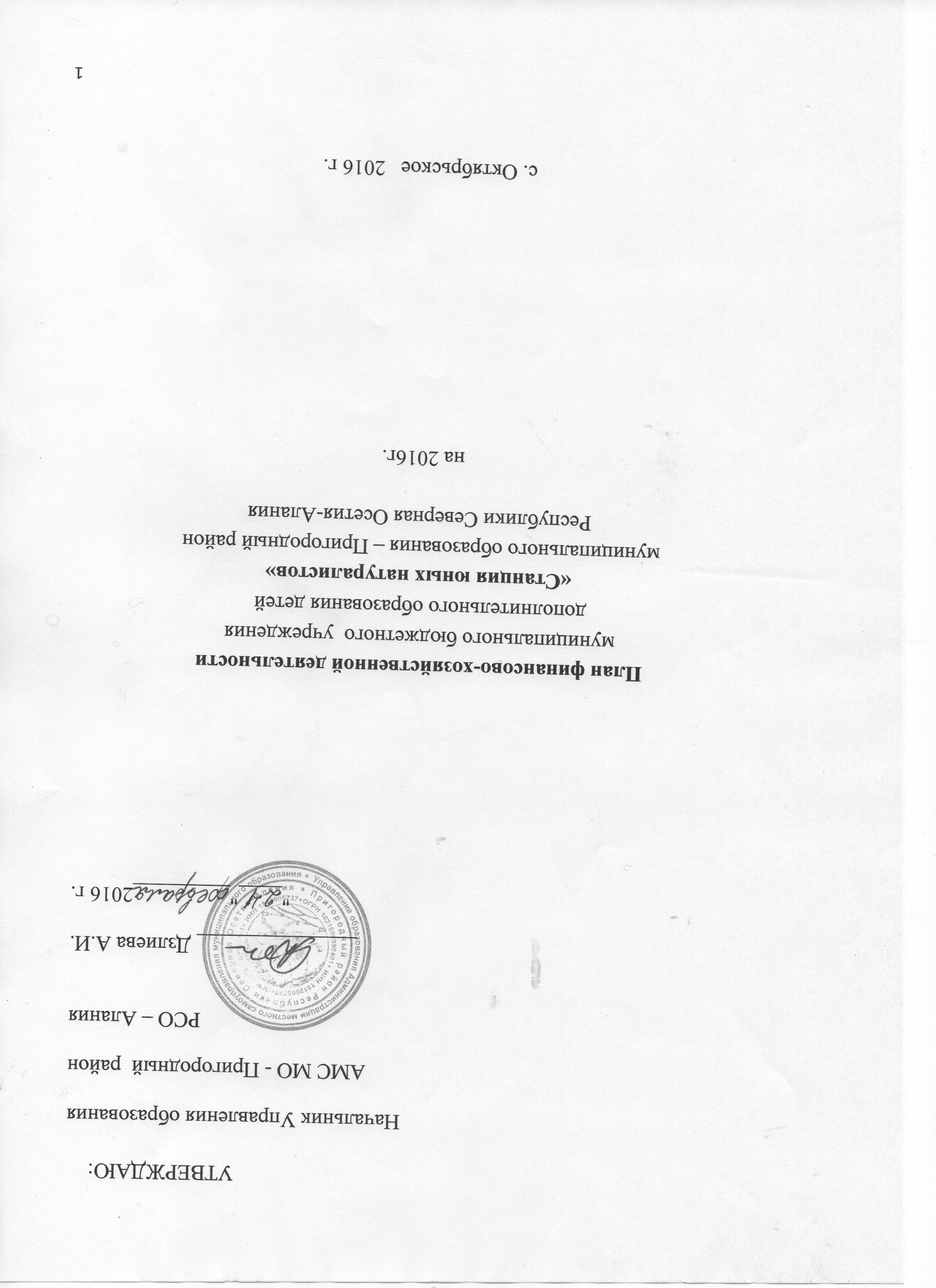 Полное наименование  учреждения:Муниципальное бюджетное   учреждение дополнительного образования  детей «Станция юных натуралистов» муниципального образования – Пригородный районРеспублики Северная Осетия – АланияЮридический адресс. Октябрьское, ул. П. Тедеева, 2Дата регистрации№ 18, 29.04.1988 г.Место регистрацииИнспекция Федеральной налоговой службы по Пригородному  району  РСО – Алания 1512  Почтовый адрес363130 с. Октябрьское, ул. П. Тедеева, 2Телефон учреждения2-33-12Факс учреждения-Адрес электронной почтыЛогин – ystanciya@ mail.ru  Ф.И.О. руководителя учреждения                Нартикоева Лаура ВиссарионовнаФ.И.О. главного бухгалтераДряева Светлана СамсоновнаИНН/КПП1512010902/151201001Код ОКВЭД (ОКОНХ)(вид деятельности)2001-80.10.3 – дополнительное образование  детейКод ОКПО53886498Код  ОКФС (форма  собственности)14 - муниципальная собственностьКод ОКАТО (местонахождение)90240865001 с. Октябрьское, ул. П. Тедеева, 2Код ОКОПФ (организационно-правовая форма)72 – бюджетное учреждениеКод ОКОГУ (орган управления)49007 Муниципальное учреждениеРазмер уставного фондаНетДоля муниципалитета в уставном фондеНетПоказатель2014 г.базисный2014 г.базисный2015 г.2015 г.2015 г.2016 г.2016 г.2016 г.2016 г.2016 г.2017 г.2017 г.Показатель2014 г.базисный2014 г.базисныйв ед. изм.в ед. изм.в %в ед. изм.в ед. изм.в %в %в %в ед. изм.в %1223345566678 Показатели динамики численности обучающихсяПоказатели динамики численности обучающихсяПоказатели динамики численности обучающихсяПоказатели динамики численности обучающихсяПоказатели динамики численности обучающихсяПоказатели динамики численности обучающихсяПоказатели динамики численности обучающихсяПоказатели динамики численности обучающихсяПоказатели динамики численности обучающихсяПоказатели динамики численности обучающихсяПоказатели динамики численности обучающихсяПоказатели динамики численности обучающихсяПоказатели динамики численности обучающихсячел.чел.чел.чел.%чел.чел.%%%чел%1. Численность обучающихся 7807807807801006876871001001007801001 год обучения66066061561593600600878787450582 год обучения9090---330330424242240313 год обучения7575878713-----9011Показатели динамики численности работников и их качественного составаПоказатели динамики численности работников и их качественного составаПоказатели динамики численности работников и их качественного составаПоказатели динамики численности работников и их качественного составаПоказатели динамики численности работников и их качественного составаПоказатели динамики численности работников и их качественного составаПоказатели динамики численности работников и их качественного составаПоказатели динамики численности работников и их качественного составаПоказатели динамики численности работников и их качественного составаПоказатели динамики численности работников и их качественного составаПоказатели динамики численности работников и их качественного составаПоказатели динамики численности работников и их качественного составаПоказатели динамики численности работников и их качественного составаед.ед.ед.ед.%ед.ед.%%%ед.%Штатные единицы -всего в т.ч.17,517,517,517,510017,517,510010010017,51001. Численность педагогических работников – всего 13,513,513,513,51001414100100100141002. Численность административно-управленческого персонала4444100331001001003100по тарификации работники – всего в т.ч.чел.чел.чел.чел.%чел.чел.%%%чел%по тарификации работники – всего в т.ч.151516161071616107107107161071. Численность педагогических работников - всего111112121091212109109109121092. Численность административно-управленческого персонала4444100331001001003100Показатели динамики оплаты труда работников бюджетного учрежденияПоказатели динамики оплаты труда работников бюджетного учрежденияПоказатели динамики оплаты труда работников бюджетного учрежденияПоказатели динамики оплаты труда работников бюджетного учрежденияПоказатели динамики оплаты труда работников бюджетного учрежденияПоказатели динамики оплаты труда работников бюджетного учрежденияПоказатели динамики оплаты труда работников бюджетного учрежденияПоказатели динамики оплаты труда работников бюджетного учрежденияПоказатели динамики оплаты труда работников бюджетного учрежденияПоказатели динамики оплаты труда работников бюджетного учрежденияПоказатели динамики оплаты труда работников бюджетного учрежденияПоказатели динамики оплаты труда работников бюджетного учрежденияПоказатели динамики оплаты труда работников бюджетного учрежденияруб.руб.руб.руб.%руб.руб.%%%Руб.%1. Годовой фонд оплаты труда работников 42720004272000366350036635000,85                                             Показатели динамики имущества бюджетного учреждения                                             Показатели динамики имущества бюджетного учреждения                                             Показатели динамики имущества бюджетного учреждения                                             Показатели динамики имущества бюджетного учреждения                                             Показатели динамики имущества бюджетного учреждения                                             Показатели динамики имущества бюджетного учреждения                                             Показатели динамики имущества бюджетного учреждения                                             Показатели динамики имущества бюджетного учреждения                                             Показатели динамики имущества бюджетного учреждения                                             Показатели динамики имущества бюджетного учреждения                                             Показатели динамики имущества бюджетного учреждениям2м2м2м2%м2м2%%%м2%1. Общие площади учреждения ------------2. Обеспеченность площадями зданий учреждения на одного обучающегося------------Показатели динамики доходов учрежденияПоказатели динамики доходов учрежденияПоказатели динамики доходов учрежденияПоказатели динамики доходов учрежденияПоказатели динамики доходов учрежденияПоказатели динамики доходов учрежденияПоказатели динамики доходов учрежденияПоказатели динамики доходов учрежденияПоказатели динамики доходов учрежденияПоказатели динамики доходов учрежденияПоказатели динамики доходов учрежденияПоказатели динамики доходов учрежденияПоказатели динамики доходов учреждения2016тыс. руб.2016тыс. руб.2015 г.тыс. руб%%2016 г.тыс. руб.2016 г.тыс. руб.%2017 г.тыс. руб2017 г.тыс. руб%I Доходы  всегоI Доходы  всего19551955303430483048304830481. Субсидия на выполнение  муниципального задания1. Субсидия на выполнение  муниципального задания19151915298930033003300330032. Субсидия на иные цели- всего в т.ч.2. Субсидия на иные цели- всего в т.ч.2.1 Целевая  программа «Школьное питание» на 2015-2017 г.2.1 Целевая  программа «Школьное питание» на 2015-2017 г.2.2 Целевая программа «Энергосбережение и повышение энергетической эффективности в МО-Пригородный район на 2015-2020 годы»2.2 Целевая программа «Энергосбережение и повышение энергетической эффективности в МО-Пригородный район на 2015-2020 годы»2.3 Целевая программа «Профилактика террористических и экстремистких проявлений в Пригородном районе 2015-2020 гг.»2.3 Целевая программа «Профилактика террористических и экстремистких проявлений в Пригородном районе 2015-2020 гг.»2.4 Целевая программа «Одаренные дети в МО - Пригородный район» на 2015-2016  годы2.4 Целевая программа «Одаренные дети в МО - Пригородный район» на 2015-2016  годы2.5 Целевая программа «Допризывная подготовка учащихся школ Пригородного района к военной службе» на2015- 2016.2.5 Целевая программа «Допризывная подготовка учащихся школ Пригородного района к военной службе» на2015- 2016.2.6 Целевая программа «Доступная среда в МО – Пригородный район» на 2015-2017г»2.6 Целевая программа «Доступная среда в МО – Пригородный район» на 2015-2017г»2.7 Целевая программа «Патриотическое воспитание подрастающего поколения в МО-Пригородный район» на 2015-2017 годы.2.7 Целевая программа «Патриотическое воспитание подрастающего поколения в МО-Пригородный район» на 2015-2017 годы.2.8 Целевая программа «Оснащение общеобразовательных учреждений» на 2016 г.2.8 Целевая программа «Оснащение общеобразовательных учреждений» на 2016 г.454530--3030-30302.9 Целевая программа « Оснащение спортивных площадок общеобразовательных учреждений» на 2016г.2.9 Целевая программа « Оснащение спортивных площадок общеобразовательных учреждений» на 2016г.---------2.10 Вознаграждения за выполнение функции классного руководителя2.10 Вознаграждения за выполнение функции классного руководителяII Доходы образовательного учреждения на одного учащегосяII Доходы образовательного учреждения на одного учащегося2,72,72,7--2,72,7-2,72,7III РеструктуризацияIII РеструктуризацияНаименованиепрограммыФ.И.О.педагогаТиппрограммыУровеньосвоенияСрок освоенияВозрастКем и когда утвержденаЕстественнонаучная направленностьЕстественнонаучная направленностьЕстественнонаучная направленностьЕстественнонаучная направленностьЕстественнонаучная направленностьЕстественнонаучная направленностьЕстественнонаучная направленностьЮный натуралистВыскребенецавторскаяОбщеразвивающ3 года9-12Метод.совет2015Экологическое краеведениеТабуева З.Г.авторскаяОбщеразвивающ2 год10-14Метод.совет2015Мир цветовКокоева Э.Х.авторскаяОбщеразвивающ1 год7-10Метод. совет 2015Занимательная химияВалиева Р.П.авторскаяОбщеразвивающ.1 год14-17Метод. совет 2015Химия и экологияКанатова А.А.авторскаяобщеразвивающ1 год14-17Метод. совет 2015Экологическая безопасностьТокова Э.К.авторскаяОбщеразвивающ1 год7-10Метод.совет20152. Художественно-эстетическая направленность2. Художественно-эстетическая направленность2. Художественно-эстетическая направленность2. Художественно-эстетическая направленность2. Художественно-эстетическая направленность2. Художественно-эстетическая направленность2. Художественно-эстетическая направленностьПрирода и творчествоТедеева Ф.М.авторскаяОбщеразвивающ3 года7-14Метод.совет2015Природа и творчествоБетеева Р.А.авторскаяОбщеразвивающ3 года7-14Метод.совет2015Природа и творчествоВалиева Р.П.авторскаяОбщеразвивающ3 года7-14Метод.совет2015Природа и фантазияХубецова Д.Т..авторскаяОбщеразвивающ1 года8-10Метод.совет2015Природа и искусствоКалоева А.М.авторскаяОбщеразвивающ1 года8-10Метод. совет20153. Туристско-краеведческая направленность3. Туристско-краеведческая направленность3. Туристско-краеведческая направленность3. Туристско-краеведческая направленность3. Туристско-краеведческая направленность3. Туристско-краеведческая направленность3. Туристско-краеведческая направленностьЗанимательное краеведениеБоцоева И.В.авторскаяОбщеразвивающ1 год10-14Метод.совет20154. Социально-педагогическая направленность4. Социально-педагогическая направленность4. Социально-педагогическая направленность4. Социально-педагогическая направленность4. Социально-педагогическая направленность4. Социально-педагогическая направленность4. Социально-педагогическая направленностьЖурналист-натуралистНартикоева Л.В.авторскаяОбщеразвивающ1 годМетод. совет 2015Наименование категорий работниковЧисленностьЧисленностьСредняя зар.плата в мес. Средняя зар.плата в мес. Итого в месяцИтого в месяцНаименование категорий работниковшт.ед.раб.шт.ед.раб.з/пл.ПП14911,1817403156629АУП3318,901890756722УВП0,5111,9746494649МОП-----ВСЕГОНаименование показателяНаименование показателяСумма отчетный    на 01.01.2015гТекущий на 01.01.2016г.Нефинансовые активы, всего:            из них:                                                                                Нефинансовые активы, всего:            из них:                                                                                2075282345181.1. Общая балансовая стоимость недвижимого    муниципального   имущества, всего           в том числе:                                               1.1. Общая балансовая стоимость недвижимого    муниципального   имущества, всего           в том числе:                                               1.1.1. Стоимость имущества, закрепленного собственником     имущества за муниципальным бюджетным  образовательным учреждением на праве оперативного управления                             1.1.1. Стоимость имущества, закрепленного собственником     имущества за муниципальным бюджетным  образовательным учреждением на праве оперативного управления                             1.1.2. Стоимость имущества, приобретенного муниципальным  бюджетным  образовательным учреждением за счет выделенных     собственником имущества учреждения средств                   1.1.2. Стоимость имущества, приобретенного муниципальным  бюджетным  образовательным учреждением за счет выделенных     собственником имущества учреждения средств                   1.1.3. Стоимость имущества, приобретенного муниципальным        бюджетным образовательным учреждением за счет доходов,       полученных от платной и иной приносящей доход деятельности   1.1.3. Стоимость имущества, приобретенного муниципальным        бюджетным образовательным учреждением за счет доходов,       полученных от платной и иной приносящей доход деятельности   1.1.4. Остаточная стоимость недвижимого муниципального       имущества                                                    1.1.4. Остаточная стоимость недвижимого муниципального       имущества                                                    1.2. Общая балансовая стоимость движимого муниципального    имущества, всего   в том числе:                                               1.2.1. Общая балансовая стоимость особо ценного движимого    имущества                                                                                      1.2. Общая балансовая стоимость движимого муниципального    имущества, всего   в том числе:                                               1.2.1. Общая балансовая стоимость особо ценного движимого    имущества                                                                                      1.2.2. Остаточная стоимость особо ценного движимого имущества1.2.2. Остаточная стоимость особо ценного движимого имуществаФинансовые активы, всего   из них:                                                                                     Финансовые активы, всего   из них:                                                                                     2.1. Дебиторская задолженность по доходам, полученным за счет  средств муниципального бюджета                                 2.1. Дебиторская задолженность по доходам, полученным за счет  средств муниципального бюджета                                 2.2. Дебиторская задолженность по выданным авансам,          полученным за счет средств муниципального бюджета, всего:  в том числе:                                               2.2. Дебиторская задолженность по выданным авансам,          полученным за счет средств муниципального бюджета, всего:  в том числе:                                               2.2.1. по выданным авансам на услуги связи                   2.2.1. по выданным авансам на услуги связи                   2.2.2. по выданным авансам на транспортные услуги            2.2.2. по выданным авансам на транспортные услуги            2.2.3. по выданным авансам на коммунальные услуги            2.2.3. по выданным авансам на коммунальные услуги            2.2.4. по выданным авансам на услуги по содержанию имущества2.2.4. по выданным авансам на услуги по содержанию имущества2.2.5. по выданным авансам на прочие услуги                  2.2.5. по выданным авансам на прочие услуги                  2.2.6. по выданным авансам на приобретение основных средств  2.2.6. по выданным авансам на приобретение основных средств  2.2.7. по выданным авансам на приобретение нематериальных    активов                                                      2.2.7. по выданным авансам на приобретение нематериальных    активов                                                      2.2.8. по выданным авансам на приобретение непроизведенных   активов                                                      2.2.8. по выданным авансам на приобретение непроизведенных   активов                                                      2.2.9. по выданным авансам на приобретение материальных      запасов                                                      2.2.9. по выданным авансам на приобретение материальных      запасов                                                      2.2.10. по выданным авансам на прочие расходы                2.2.10. по выданным авансам на прочие расходы                2.3. Дебиторская задолженность по выданным авансам за счет   доходов, полученных от платной и иной приносящей доход       деятельности, всего:     в том числе:                                                                          2.3. Дебиторская задолженность по выданным авансам за счет   доходов, полученных от платной и иной приносящей доход       деятельности, всего:     в том числе:                                                                          2.3.1. по выданным авансам на услуги связи                   2.3.2. по выданным авансам на транспортные услуги            2.3.3. по выданным авансам на коммунальные услуги            2.3.4. по выданным авансам на услуги по содержанию имущества2.3.5. по выданным авансам на прочие услуги                  2.3.6. по выданным авансам на приобретение основных средств  2.3.7. по выданным авансам на приобретение нематериальных    активов                                                      2.3.8. по выданным авансам на приобретение непроизведенных   активов                                                      2.3.9. по выданным авансам на приобретение материальных      запасов                                                      2.3.10. по выданным авансам на прочие расходы              III. Обязательства, всего    из них:                                          3.1. Просроченная кредиторская задолженность                 3.2. Кредиторская задолженность по расчетам с поставщиками и подрядчиками за счет средств федерального бюджета, всего:    в том числе:3.2.1. по начислениям на выплаты по оплате труда             3.2.2. по оплате услуг связи                                 3.2.3. по оплате транспортных услуг                          3.2.4. по оплате коммунальных услуг                          3.2.5. по оплате услуг по содержанию имущества               3.2.6. по оплате прочих услуг                                3.2.7. по приобретению основных средств                      3.2.8. по приобретению нематериальных активов                3.2.9. по приобретению непроизведенных активов               3.2.10. по приобретению материальных запасов                 3.2.11. по оплате прочих расходов                            3.2.12. по платежам в бюджет                                 3.2.13. по прочим расчетам с кредиторами                     3.3. Кредиторская задолженность по расчетам с поставщиками и подрядчиками за счет доходов, полученных от платной и иной   приносящей доход деятельности, всего:    в том числе:                                                       3.3.1. по начислениям на выплаты по оплате труда             3.3.2. по оплате услуг связи                                 3.3.3. по оплате транспортных услуг                          3.3.4. по оплате коммунальных услуг                          3.3.5. по оплате услуг по содержанию имущества               3.3.6. по оплате прочих услуг                                3.3.7. по приобретению основных средств                      3.3.8. по приобретению нематериальных активов                3.3.9. по приобретению непроизведенных активов               3.3.10. по приобретению материальных запасов                 3.3.11. по оплате прочих расходов                            3.3.12. по платежам в бюджет                                 3.3.13. по прочим расчетам с кредиторами                     № п/пНаименование показателейкосгу2016г.IДоходы - всего в т.ч.36635001Субсидии бюджетным учреждениям на выполнение муниципального задания   Всего:61136135002Субсидии бюджетным учреждениям на иные цели в т.ч. 61250000Республиканская целевая программаМуниципальная целевая программаIIРасходы - всего в т.ч.1Фонд оплаты труда и страховые взносы, всего в т.ч.6113470000Заработная плата2112665000Прочие выплаты212Начисления на выплаты по оплате труда2138050002Вознаграждение за функции выполнения классного руководство612Заработная платаНачисления на выплаты по оплате труда3Расходы на услуги сторонних организаций, всего в т.ч.61153500383000Услуги связи22116000Транспортные услуги2228000Услуги по содержанию имущества22520000226000Прочие услуги226175001310004Материальные расходы, всего в т.ч.61190000Увеличение стоимости материальных запасов34030000Коммунальные услуги2235Прочие расходы290600006Расходы на услуги сторонних организаций, всего в т.ч.612Транспортные услуги222Услуги по содержанию имущества225Прочие услуги2267Прочие расходы6122908Материальные расходы, всего в т.ч.61250000Увеличение стоимости материальных запасов3409Увеличение стоимости основных средств61231050000IIIРеструктуризация612290Наименование мероприятияСроки проведенияЗатраты, необходимые на проведение мероприятий,  руб.Обучение, повышение квалификации  персонала (курсы, семинары)2013-2015 г.Автоматизация рабочих мест  учебно-вспомогательного и обслуживающего персонала 2013-2015 г.25000Ремонт школьной вентиляционной системы, приточной вентиляции, спортивных залов, пищеблока, актового зала2013-2015 г.0Автоматизация рабочих мест   педагогического персонала (приобретение компьютеров, аудио и видео техники, мультимедийного оборудования)2013-2015 г.50000